Муниципальное бюджетное дошкольное образовательное учреждение "Центр развития ребенка – детский сад №51 «Радуга» г. Альметьевска" респ.ТатарстанМастер-класс по изготовлению «Аромасаше для автомобиля», посвящённый Всемирному дню памяти жертв ДТП.Цель: формирование у детей навыков безопасного поведения на дорогах и профилактика детского дорожно-транспортного травматизма.Участники: родители, воспитанникиВоспитатели: Рахманова Руфина Талъатовна                          Созонтова Наталья ПетровнаЕжегодно во всем мире в третье воскресенье ноября отмечается Всемирный день памяти жертв дорожно-транспортных происшествий. В 2023 году событие выпало на 19 ноября. Согласно резолюции ООН с октября 2005, года эта дата является официальной. Во всех странах мира проводятся повсеместные акции, призывающие людей к проблемам на дорогах.Мы тоже не могли остаться в стороне от этой памятной даты и провели совместный мастер-класс с детьми и родителями по изготовлению аромасаше для автомобиля. Данное мероприятие было проведено с целью почтить память жертв ДТП, акцентировать внимание на важность соблюдения правил дорожного движения. Воспитанники и родители узнали об истории Всемирного «Дня памяти жертв ДТП», вспомнили и повторили основные правила для пешеходов и пассажиров. Также на мероприятии была озвучена статистика ДТП в России и мире: В России: По данным ГИБДД за 10 месяцев 2023 года на российских дорогах произошло более 110 тыс. аварий, в которых погибло 11846 человек, а количество пострадавших составило137766 человек. В 87% ДТП виноваты водители, нарушающие ПДД, где 17% занимают автомобилисты, которые садятся за руль в нетрезвом состоянии. В 2021 году было зарегистрировано 133331 ДТП, которые унесли жизни 14874 людей, а раненых было 167856 человек. По сравнению с десятью месяцами 2023 года эти показатели снизились на 18%, 20% и 18% соответственно.В мире: По данным ООН, во всем мире ежегодно погибает в результате ДТП более 1,3 млн. человек — это один человек каждые 24 секунды. Еще от 20 до 50 млн. человек, получают различные травмы. Согласно сведениям ВОЗ, ежедневный показатель смертности из-за аварий составляет более 3 тыс. человек, около 100 тыс. человек серьезно травмируются. Дорожно-транспортные происшествия лидируют в причинах смерти среди молодого населения, включая и детей (от 5 до 29 лет). 50% смертей в результате аварий приходится на «уязвимых» участников движения — это пешеходы, мотоциклисты, велосипедисты.Мы ещё раз напоминаем, что дорога не прощает ошибок! Берегите себя, своих близких и других участников дорожного движения – Соблюдайте ПДД. 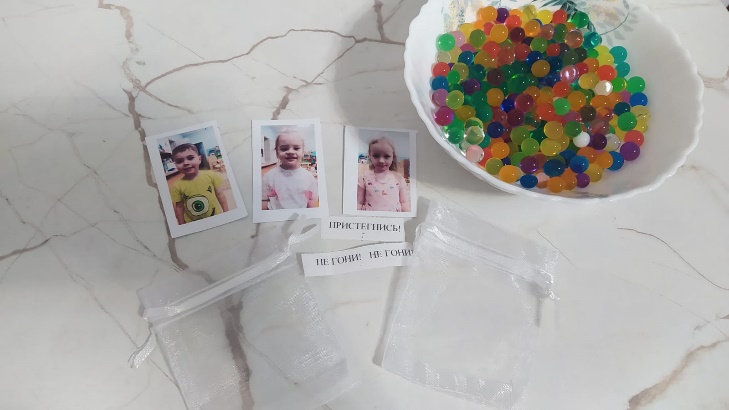 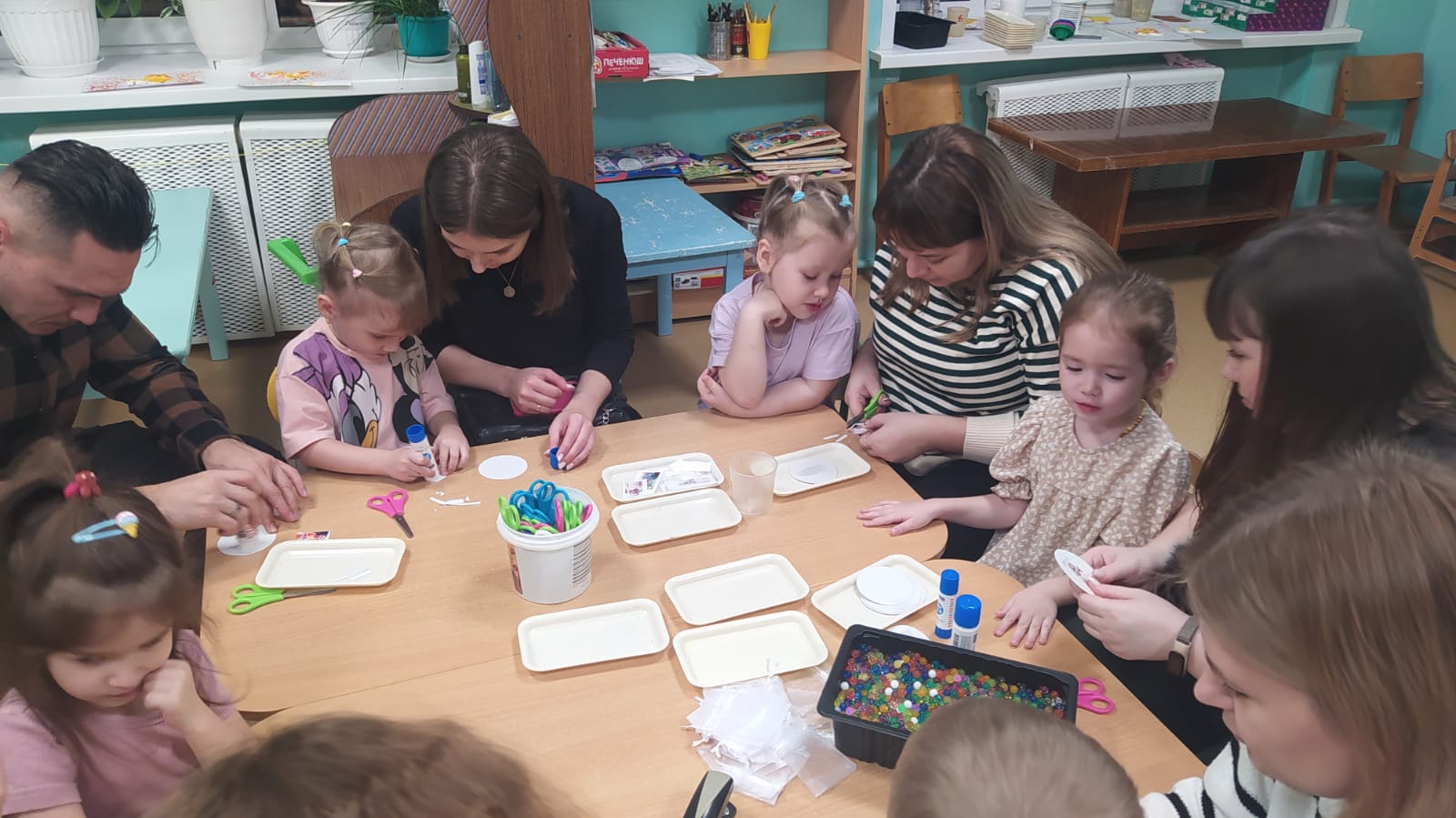 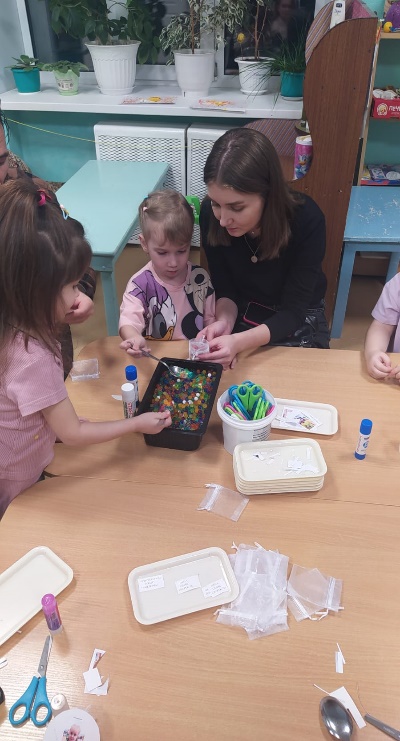 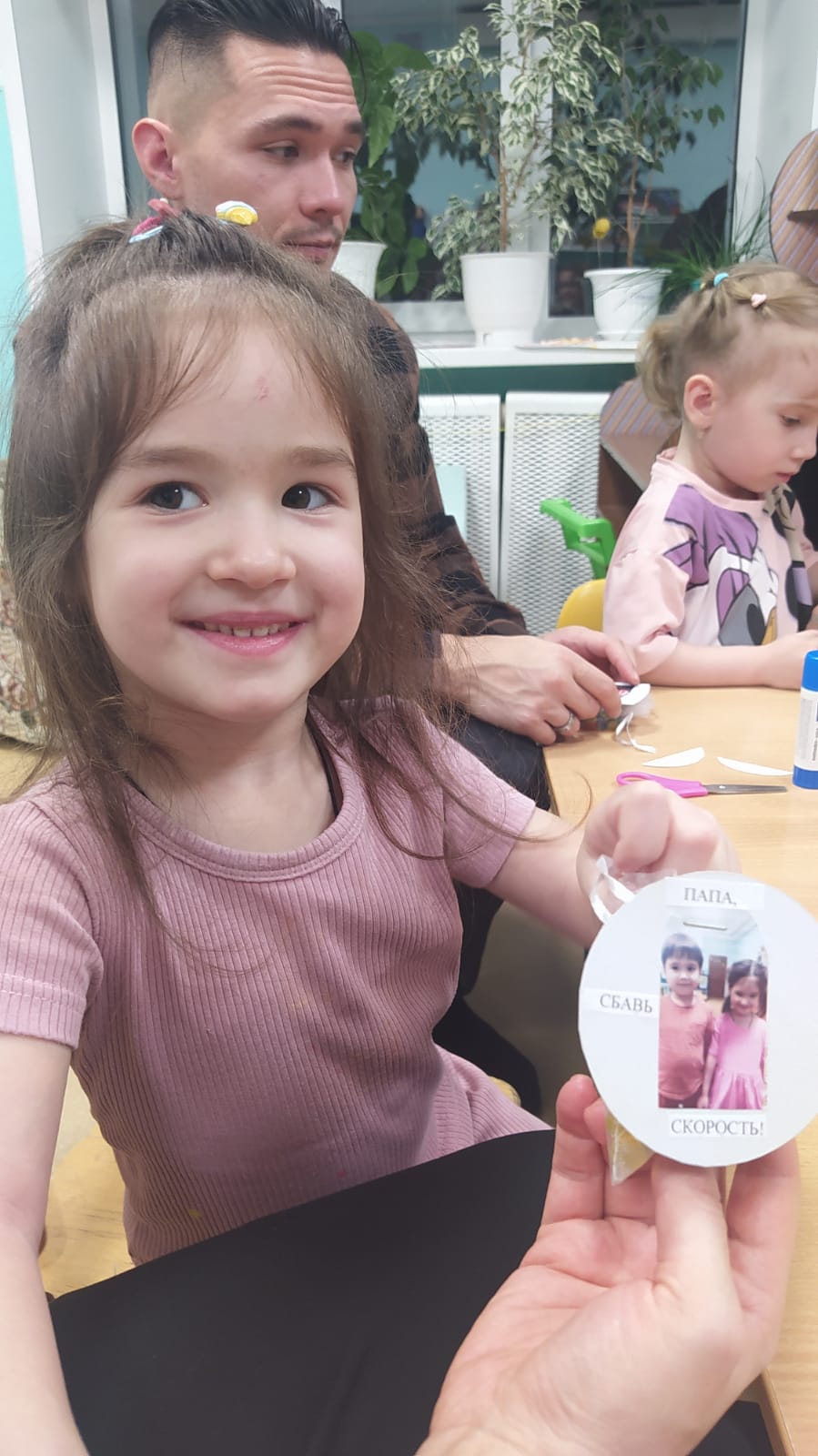 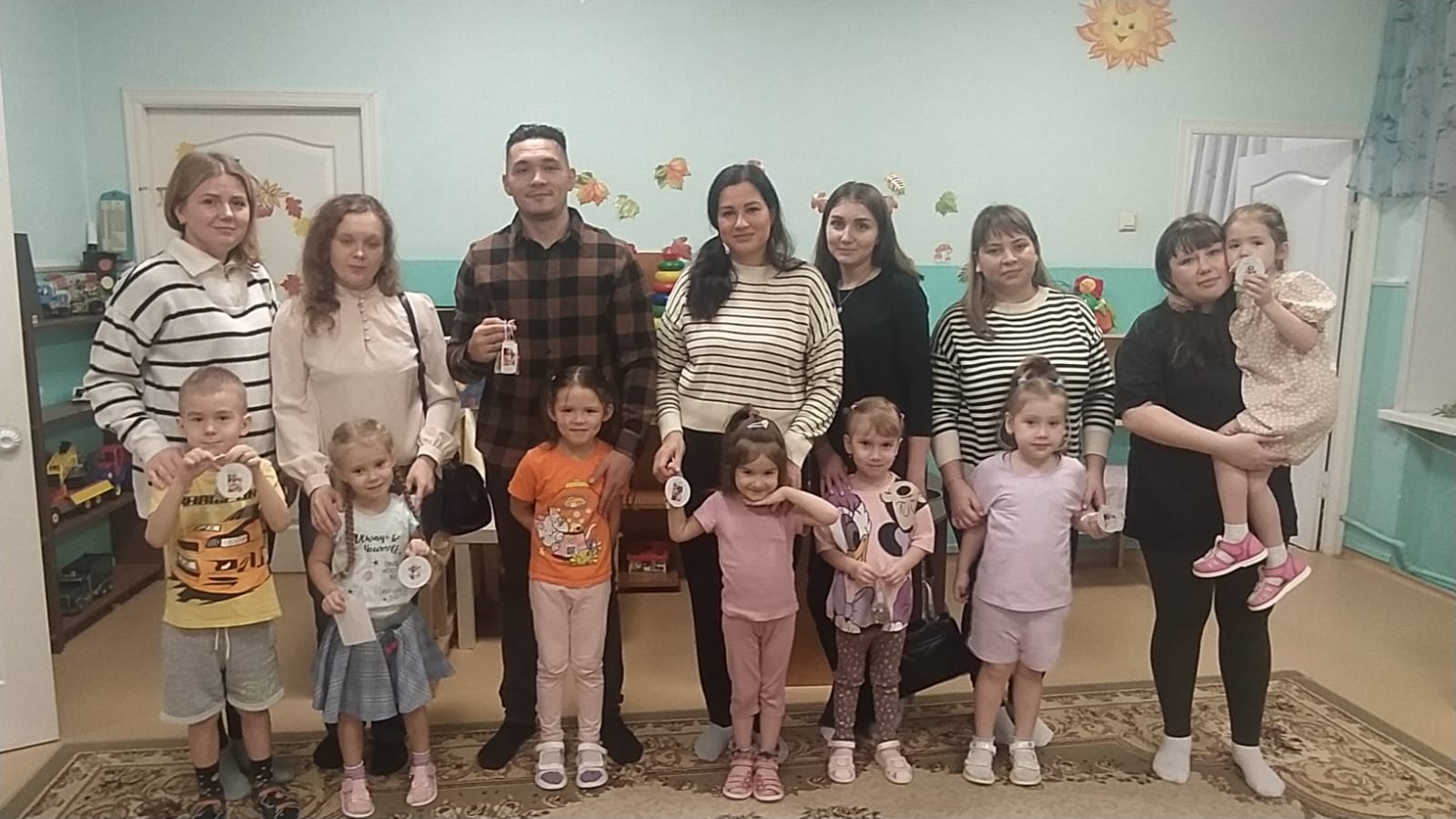 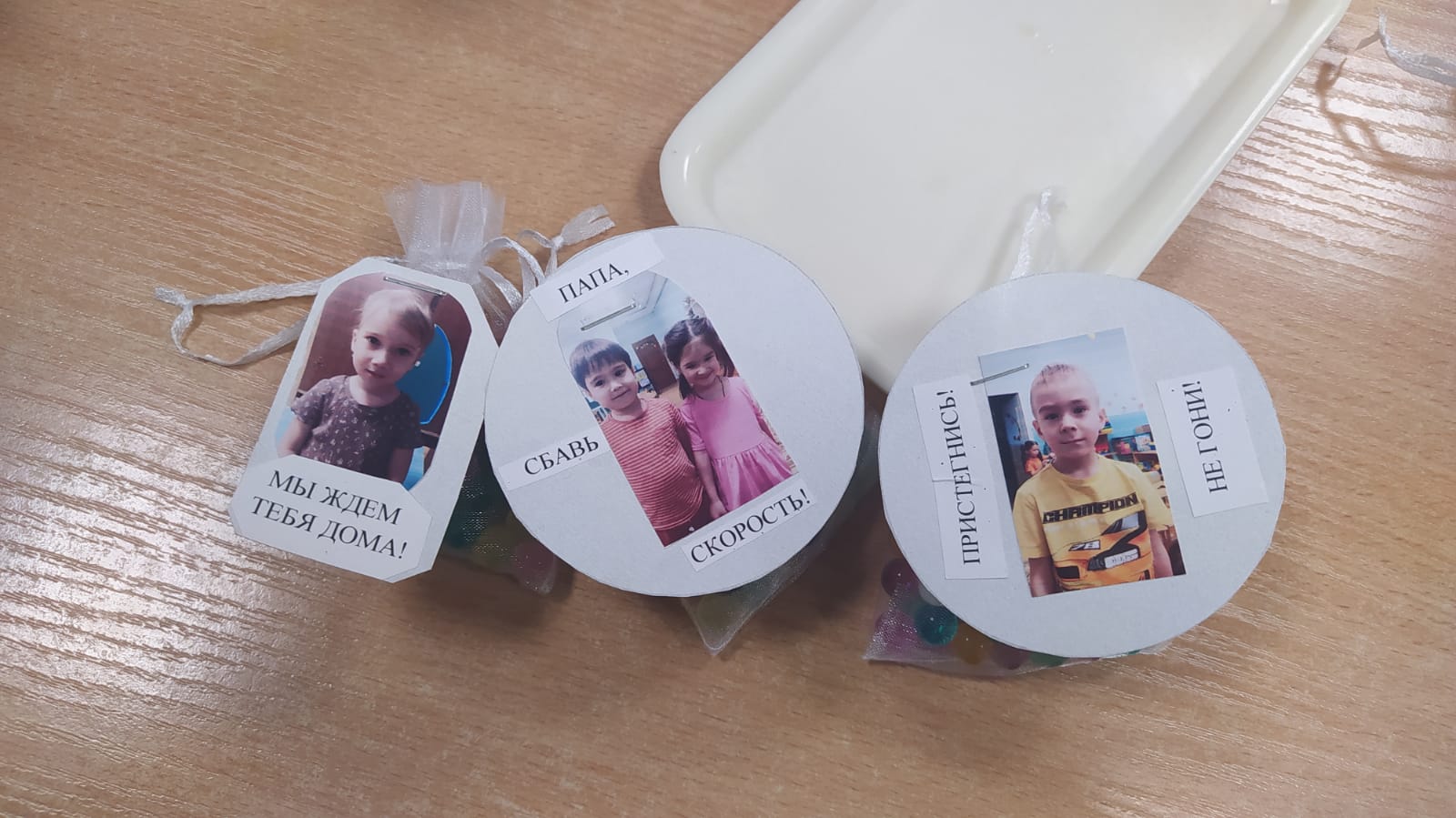 